8 января        Учащиеся начального звена участвовали в конкурсно-игровой программе «Зимние каникулы в Простоквашино». К ребятам в гости пришли сказочные герои из мультфильма «Каникулы в Простоквашино», которые пригласили детвору отправиться в страну театральных постановок, веселых игр и увлекательных эстафет.     Активное участие ребята приняли в Новогоднем турнире по шашкам.      Турнир по детскому теннису вызвал большой интерес не только среди учащихся 5-7 классов, но и учащихся начального звена.      Подвела итоги каникул диско - программа «Каждый год - Старый, Новый год!».     Новогодние праздники и зимние каникулы, которые проходили в  школе надолго запомнятся детям, родителям, педагогом тем, что создали невероятное праздничное настроение, позитивный эмоциональный настрой и хорошее настроение.     В мероприятиях приняло участие - 40 человек.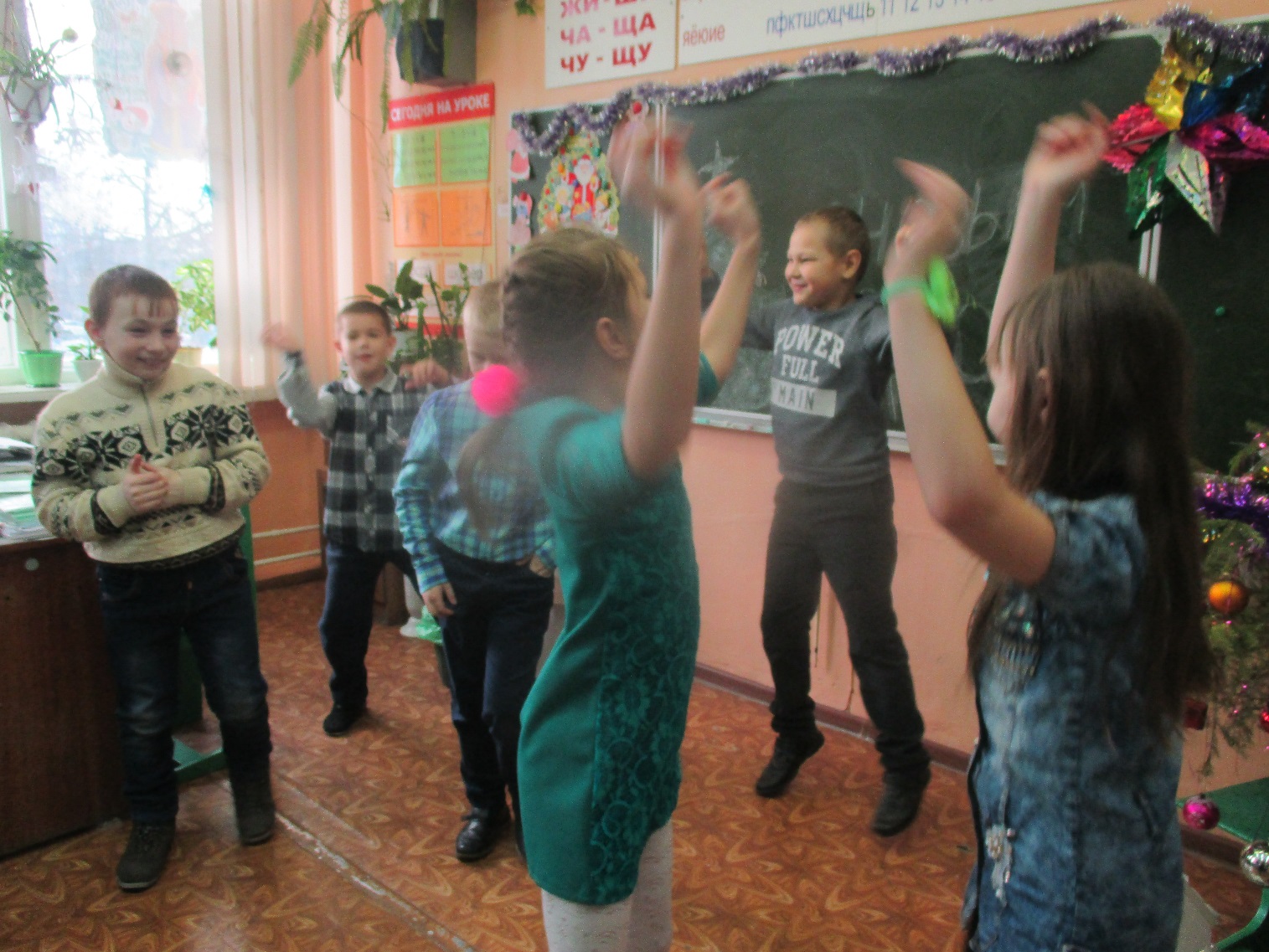 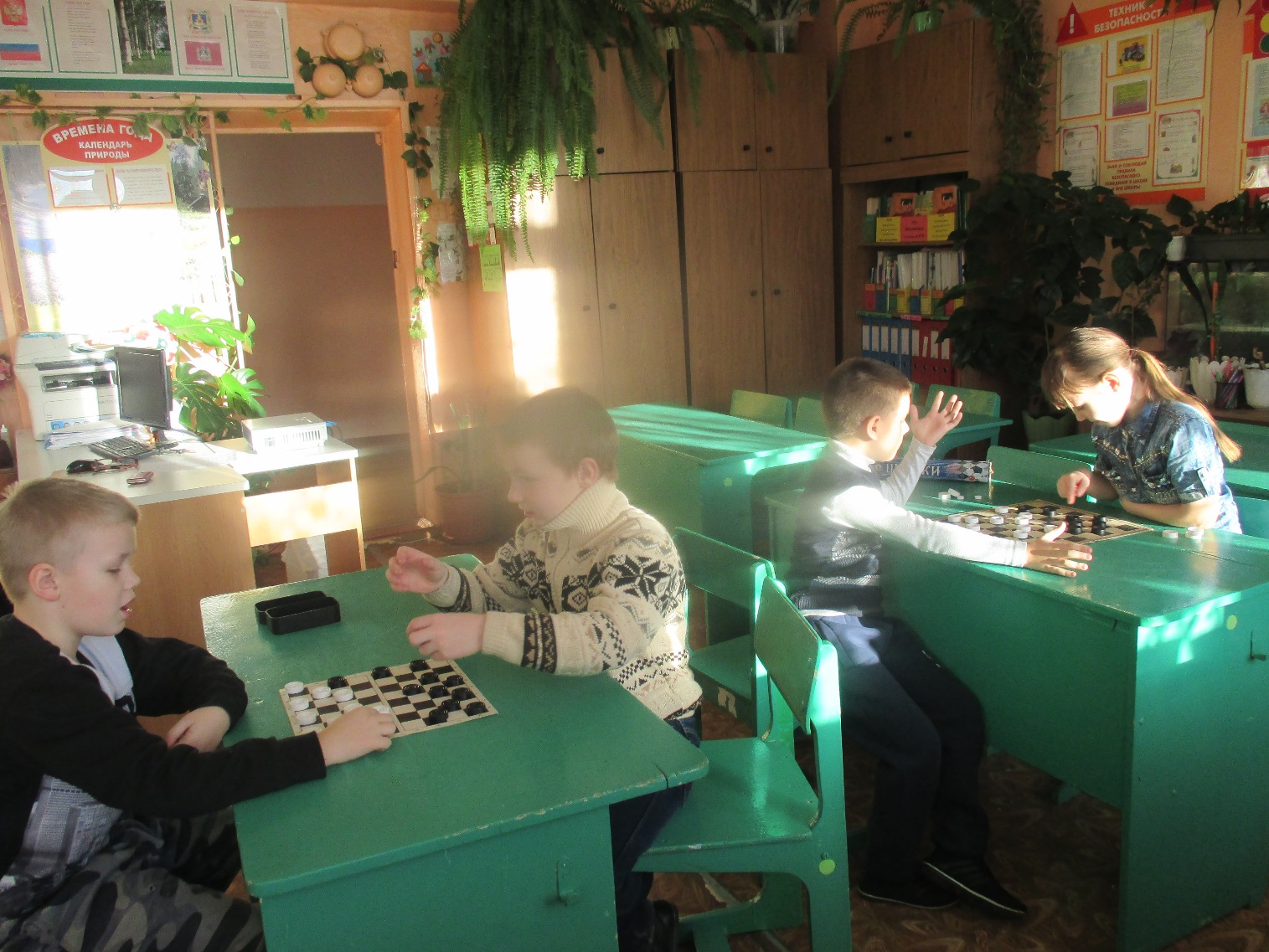 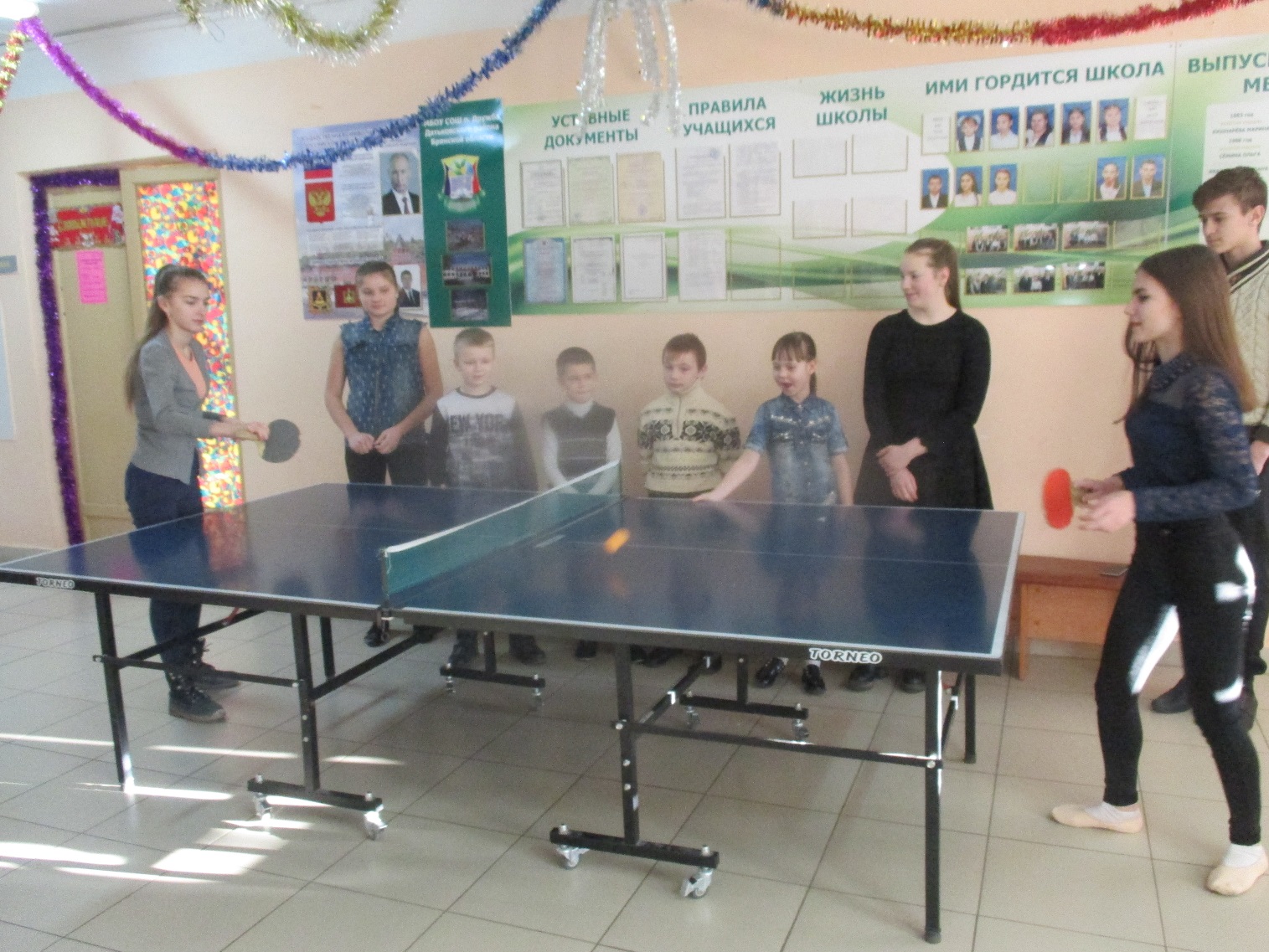 